CURRICULUM   VITE ------------------------------------------------------------------------------------------------------------------------------------------------------------------------------------------------------------------------                                                                                                                CAREER OBJECTIVE:-Looking forward of a career prospect of the field of Communication and to have an opportunity to work along with progressive and professionally organized  companiesACADEMIC QUALIFICATION:-Secondary School Certificate Passed in 1997 from R.N Memorial School, with First division	     Hyderabad.JOB HISTORY:-Company     :    International Super Market in Al MunawaraDuration      :    May 2002 to Dec 2004      Designation:    Helper Company     :    Aswar L.L.C Industrial City ( U.A.E )Duration      :    May 2006 to Dec 2009      Designation:    HelperCompany     : Smarti Trolley Service Jeddah  Duration      :     Aug 2010 to Sep 2011      Designation:      Helper             PERSONAL TRAITS Quick learner motivated and dedicated toward work. Result oriented and focused approach toward the task and challenge at hard.Strong communication skills. Work well with other at various levels.  Flexible in nature.Willing to work in shift.COMPUTER SKILLS Basic Computer Skills  PERSONAL DETAILS            Date of Birth    :  July 2nd 1981Place of Birth   :  HyderabadNationality       :  IndianReligion           :  IslamLANGUAGESEnglish. Arabic. Urdu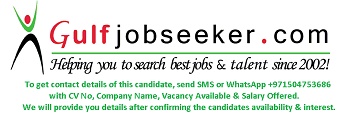  Gulfjobseeker.com CV No: 1535952E-mail: gulfjobseeker@gmail.com                                                                                                              Mohammed Abdul Maqsood